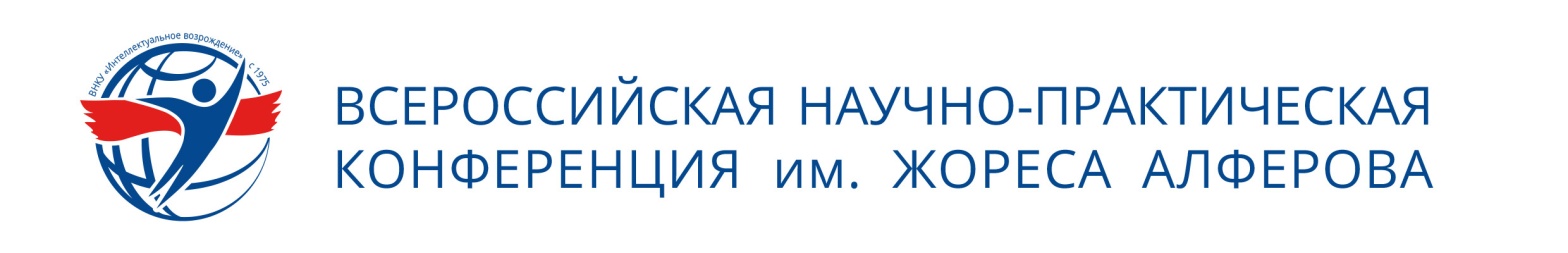 2020ИЗВЕЩЕНИЕУчащимся 8 - 11 классов всех типов учебных заведенийдиректорам, завучам, научным руководителям, классным руководителям школ, гимназий, лицеев и других государственных и негосударственных учебных заведенийСтудентам, магистрам, аспирантам высших учебных заведенийРекторам, проректорам, научным руководителям высших учебных заведенийАссоциация некоммерческих организаций «Опора»при поддержке и содействииСанкт-Петербургский государственный университет,Санкт- Петербургский государственный технологический институт (технический университет),Российский государственный педагогический университет им. А.И. ГерценаСанкт-Петербургский государственный химико-фармацевтический университетСанкт-Петербургский государственный экономический университетСеверо-западный государственный медицинский  университет имени И.И. МечниковаСеверо-Западный институт управления – филиал РАНХиГССанкт-Петербургский государственный университет гражданской авиацииСанкт-Петербургский горный университетСанкт-Петербургский Государственный Университет Аэрокосмического ПриборостроенияПетербургский государственный университет путей сообщения Императора Александра IСанкт-Петербургский государственный электротехнический «ЛЭТИ» им. В.И. Ульянова (Ленина)Санкт-Петербургский политехнический университет Петра ВеликогоФГБОУ ВО «Санкт-Петербургский государственный университет телекоммуникаций им. проф. М.А. Бонч-Бруевича», ФГБОУ ВО «Балтийский государственный технический университет «Военмех» им. Д.Ф. Устинова»Московский Государственный академический университет гуманитарных наукРоссийский экономический университет имени Г.В. Плехановаобъявляют о проведении  очно-заочнойВсероссийской научно-практической конференции имени Ж. АлфёроваОчный этап пройдет в Санкт-Петербурге 6 – 8 ноября 2020 годаОбщее описание Конференции, ее историю, регламент смотрите на сайте www.alferovconference.ruНа Конференции-2020 предполагается работа следующих секций:IT индустрия:Цифровая экономика, Автоматизация управления,Прикладная информатикаКибербезопасностьсквозная межпроцессная интеграция данных и продуктов;непрерывное управление информацией, включая автоматизированный сбор, хранение, обработку и анализ разновариантных данных;предиктивное управление производственными и бизнес-процессами;замена натурного моделирования производственных объектов и процессов их цифровыми двойниками;автоматизация ручного труда с помощью роботов и электронного документооборота;Облачные технологии;Машинное обучение: machine learning, data science, data mining, big dataИ др.Точные науки:МатематикаФизикаОптоэлектроникаПроектирование и строительство транспортных средствПриборостроениеРобототехникаАстрономияИ др.Филология, культурология и история:ЛингвистикаПсихолингвистикаЛитератураКраеведениеКультурологияРоссийская историяПатриотическое воспитаниеИстория Военно-морского Флота и Российской АрмииИ др. Химия и биология:МедицинаНейропсихологияФармацевтика,Техногенная экологическая безопасностьНаноматериалыИ др. Социальные науки:Социология Политология, Экономика, Обществознание ПравоСовременные методы государственного управленияУправление корпорацией: мифы и реальностьИ др.ИнноватикаПроблемы и методы внедрения инновацийРоль государства в инновационной деятельностиСоциальная инноватикаИнклюзивный туризмОкончательный список секций будет уточнен после обработки всех поступивших заявок.СРОКИ:Заочный этапПрием заявок, тезисов и работ – с 01 февраля до 10 сентября 2020 г. включительно. Оценка работ – до 20 сентября 2020 года Рассылка приглашений участникам очного этапа Конференции – до 01 октября 2020 г. включительно.(Не получение приглашения до 01 октября 2020 г. включительно означает отклонение работы либо недостаточное количество баллов для прохождения во 2 этап. Иногородним участникам приглашения высылаются по возможности в минимально короткие сроки)Очный этап Открытие Конференции – 06 ноября 2020 г.Заседания секций будут проходить 06-08 ноября 2020 г. (подробное расписание секций будет объявлено позднее)Закрытие Конференции, объявление победителей, вручение призов и сборников тезисов – 08 ноября 2020 г. ДОКУМЕНТЫ: Желающие принять участие в Конференции представляют на адрес zayavka@alferovconference.ru следующие документы: Заявку на участие согласно прилагаемой форме (Приложение 1).Работу в форматах .pdf, .doc, .docx.  Размер работы должен быть разумным.Титульный лист работы должен содержать: полное название работы;фамилия, имя и отчество всех соавторов работы;школа и класс, учебное заведение, курс для каждого из соавторов;организация, в которой выполнялась работа (если она отличается от учебного заведения, в которой обучается автор);фамилия, имя и отчество научного руководителя работы (если таковой имеется);год.3) Тезисы работы Тезисы работы в файле формата .doc или .docx, формат страницы А4 и объемом не более 2-х страниц, включая рисунки, таблицы, литературу и пр. Тезисы должны отражать суть работы, полученные результаты, используемые методы, давать точные ссылки на используемые данные, материалы, документы, источники. Тезисы должны содержать название работы и Ф.И.О. автора на русском и английском языках, а также содержать краткое (несколько предложений) описание сути работы на английском языке. Тезисы публикуются в сборнике работ Конференции. Мы настоятельно просим участников проверять орфографию, пунктуацию и стилистику присылаемых тезисов, поскольку оргкомитет не имеет возможности проверить каждую работу! На основе присланных заявок Оргкомитет производит оценку работ и высылает по электронной почте приглашения участникам Конференции, прошедшим во 2 этап. Основной критерий отбора работ – их исследовательский характер, реферативные работы на Конференцию не принимаются! Все присылаемые работы проходят экспертизу на наличие плагиата. К публикации в сборнике допускаются материалы, в которых степень оригинальности не менее 50%.Оргкомитет не ведет переписку по отбору работ и не комментирует его результаты.	Вниманию руководителей групп, научных руководителей!! 	Оргкомитет Конференции подготовит для Вас благодарственные письма по стандартной форме. В случае, если вам необходимы аккредитации, справки или иные документы, связанные с участием в Конференции по требуемой Вам форме, необходимо ЗАРАНЕЕ прислать соответствующие документы на адрес zayavka@alferovconference.ru с сопроводительным письмом с соответствующими разъяснениями. Участие в конференции бесплатное. Для иногородних участников очного этапа конференции предусмотрена частичная компенсация транспортных расходов, проживания и питания в период проведения очного этапа в Санкт-Петербурге.Контакты:	Электронная почта для приема заявок, тезисов, работ, а также для консультаций по любым вопросам о Конференции:  zayavka@alferovconference.ru Веб-сайт: www.alferovconference.ru  ПРИЛОЖЕНИЕ 1. Образец оформления заявки        Все поля обязательны для заполнения!  Пример групповой заявки от организации:Полное название организации: Город / регион нахождения: Руководитель организации: Контактные данные организации и ответственного руководителя группы: Состав делегации:Всего: __ человекСписок руководителей:ФИО, должностьВсего: ___человек.Все поля обязательны для заполнения!Всероссийская конференция для школьников и студентов имени Жореса АлфероваСанкт-ПетербургВсероссийская конференция для школьников и студентов имени Жореса АлфероваСанкт-ПетербургДанные об учащемсяДанные об учащемсяФамилияИмяОтчествоГород, регион в котором живет авторМесто учебы (название учебного заведения, адрес)Дата рожденияE-mailКласс/курсСфера научных интересов. Хобби. Предыдущие работы. Участие в конференцияхДанные для участия в автобусной экскурсии: возраст и дата рождения участника; Ф.И.О. одного из родителей и его контактный телефонДанные о научном руководителеДанные о научном руководителеФамилияИмяОтчествоE-mail, телефонДолжность, научная степеньКонтактная информацияКонтактная информацияАдрес с индексом Адрес электронной почты ТелефонДанные о работеДанные о работеСекцияНазвание статьи или работыОбъем статьи или работы (количество страниц)№ п/п ФИОНаименование работыСекция (при невозможности – область знаний)класс/курсКонтактные данные участникаДанные для участия в автобусной экскурсии: возраст и дата рождения участника; Ф.И.О. одного из родителей и его контактный телефон12